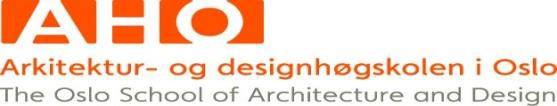 Bruk av verkstedene i undervisningAnsvarlig lærer: InstituttAntall studenter:Beskriv oppgaver som skal løses og materialer som skal brukes.Dato og underskrift: